                                                              HELLO/AHOJ                                                3.DMeno a priezvisko: .................................1. Správne priraď obrázok k slovíčku.2. Kto je na obrázku?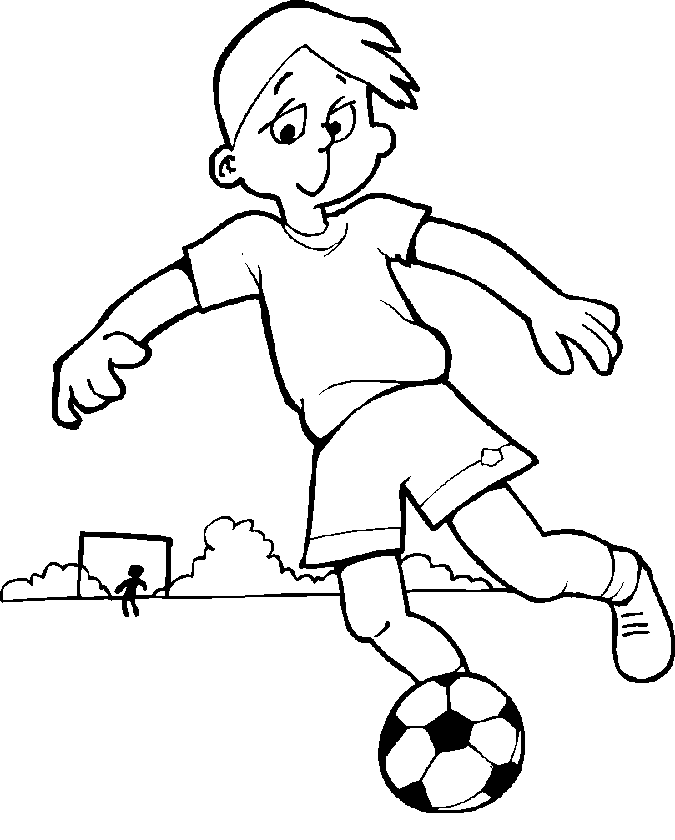 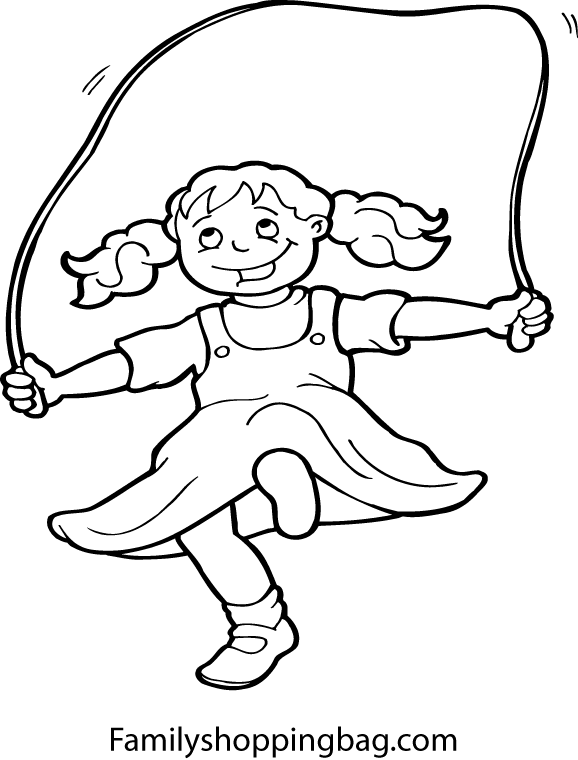 3. K pozdravom priraď obrázky.4. Vyber dve správne možnosti, ktoré doplníš do vety.5. Vyber dve správne možnosti, ktoré doplníš do vety.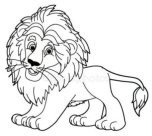 cat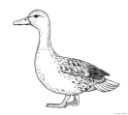 monkey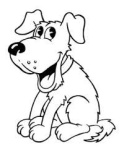 dog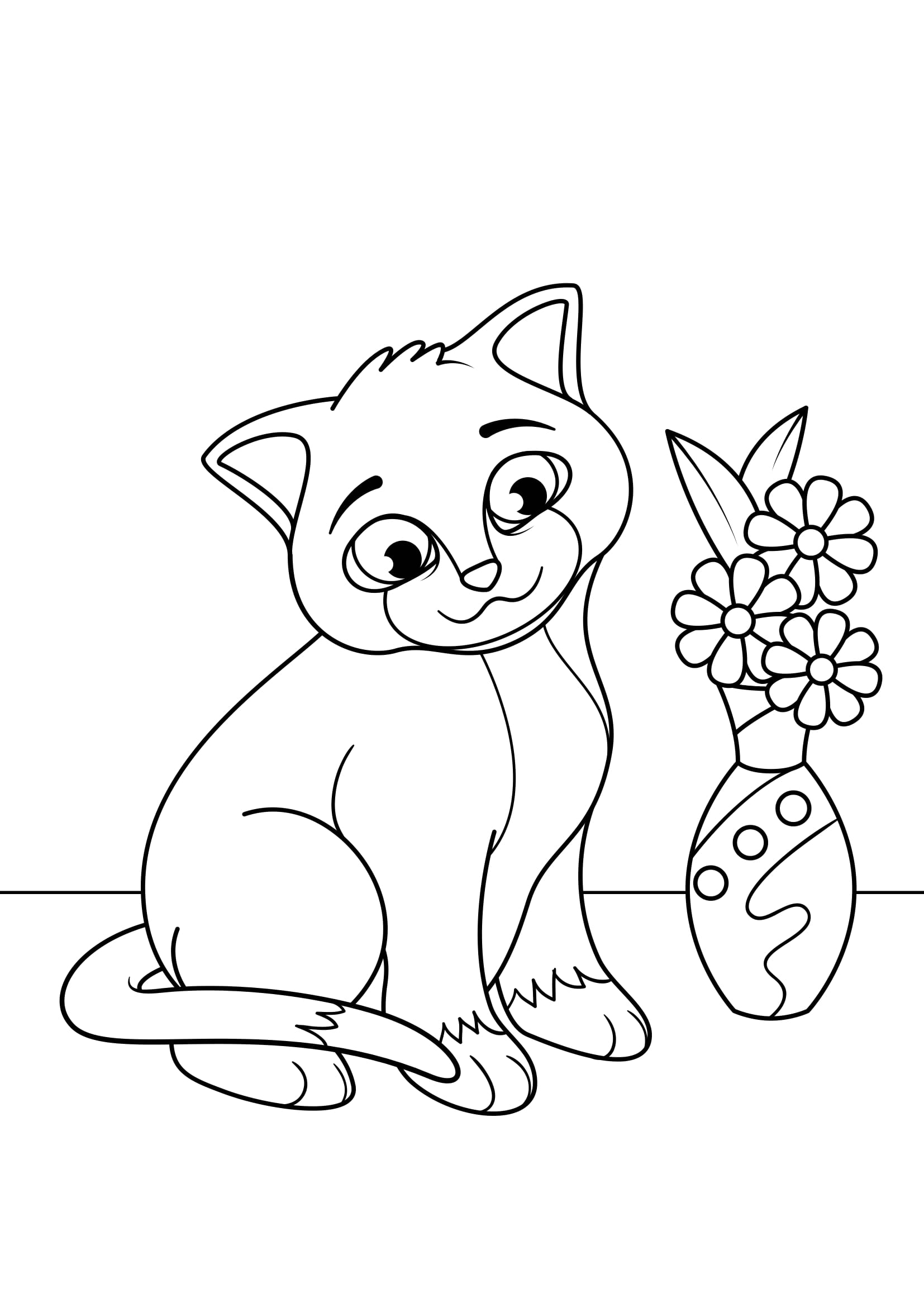 zebra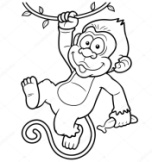 duck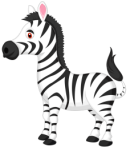 lionGood morning.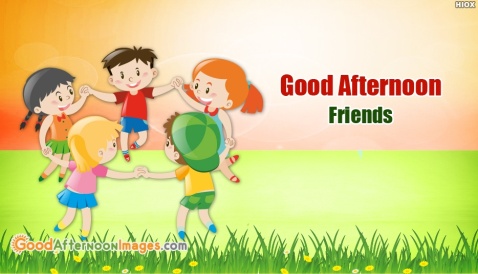 Good afternoon.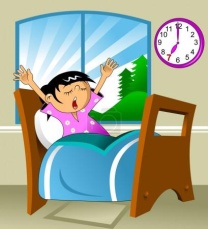 Goodbye.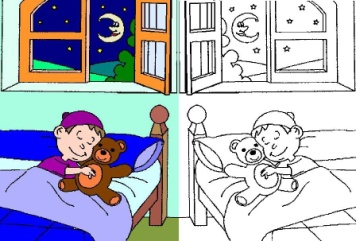 Good night.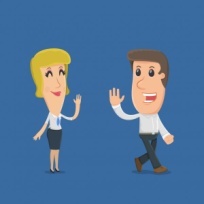 I´m ___________________________ . 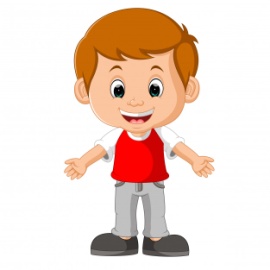 a girl   Emma     a boy    Adam  I´m ___________________________ . 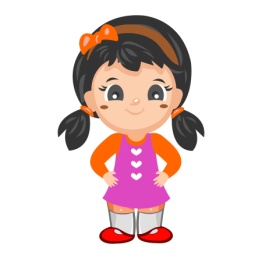 a girl   Emma     a boy    Adam  